РОБОЧИЙ ЗОШИТ1 класУрок 1. Світ БожийПитання до уроку:Які два світи є: видимий та (...)?______________________________________________________Як ще називають видимий світ?___________________________________________________________Як інакше називають невидимий світ?___________________________________________________________Світ, який ми бачимо, може бути живим і (...)?___________________________________________________________Ким може бути створений неживий видимий світ?___________________________________________________________Назвати приклади неживої природи, яку людина не створювала.______________________________________________________________________________________________________________________Назвати приклади неживого світу, який створила людина.______________________________________________________________________________________________________________________Чи може людина творити живий світ?___________________________________________________________Назвати приклади живих істот у воді.______________________________________________________________________________________________________________________Назвати приклади живих істот на суші.______________________________________________________________________________________________________________________Назвати приклади живих істот в повітрі.______________________________________________________________________________________________________________________Чи існує, на твою думку, невидимий світ?___________________________________________________________Назвати приклади невидимого у світі.______________________________________________________________________________________________________________________В якому світі, видимому чи невидимому, іде боротьба добра зі злом?___________________________________________________________Який найважливіший вибір має зробити людина?___________________________________________________________Біблійний вірш: (дописати з Біблії)З Тобою премудрість, _________________________________________ ________________________________________________________________________________________________________________________, і відає, що угодно перед очима Твоїми і __________________________________________________________________________________________________________________________________________________: зішли її від святих небес і від престолу слави Твоєї зішли її, __________________________________________________________________________________________________________________________________, і щоб я знав, що благоугодно перед Тобою;  ______________________________________________________________________________________________________________________________________________ і збереже мене у своїй славі;  __________________________________________________________________________________________________________________________________________________________, і буду судити народ Твій справедливо, ___________________________________________________________________________________________________________________________________________________.(Прем.9:10-14.)Мультфільм «Що на що схоже?» Питання:https://www.youtube.com/watch?v=aX7sRO02ma41. Що цікавого побачив Песик у навколишньому світі?________________________________________________________________________________________________________________________2. Чому Ведмідь, Козел і Пташеня нудьгували?________________________________________________________________________________________________________________________3. Чи може буде нудно у такому різноманітному і цікавому світі, що нас оточує?________________________________________________________________________________________________________________________4. Чи любиш ти роздивлятися та вивчати світ Божий?____________________________________________________________________________________________________________________________________________________________________________________Фільм «Веселі історіі». Питання:https://www.youtube.com/watch?v=kcgzwdwiqKk1. Чим славилися у своєму дворі друзі Денис та Мишко?____________________________________________________________________________________________________________________________________________________________________________________________________________________________________________________________________________________________________________2. На що Дениска обміняв самоскид? Чи вигідним був цей обмін? Чим маленький світлячок кращий від цінного самоскиду?________________________________________________________________________________________________________________________________________________________________________________________________________________________________________________3. Чи знаєш ти, звідки походить фраза «Усе таємне завжди стає явним»? Як Дениска перевірив істинність цієї фрази на собі? Чи засвоїв він урок з першого разу?________________________________________________________________________________________________________________________________________________________________________________________________________________________________________________________________________________________________________________________________________________________________________4. Як Дениска став «викрадачем собак»? ________________________________________________________________________________________________________________________________________________________________________________________________________________________________________________5. Чи вдало Денис з друзями допомогли малярам на будівельному майданчику? Як вони виправляли ситуацію?____________________________________________________________________________________________________________________________________________________________________________________________________________________________________________________________________________________________________________6. Що потрібно для того, щоб працювати як дорослі?____________________________________________________________________________________________________________________________________________________________________________________________________________________________________________________________________________________________________________Оповідання «Урок». Питання:1. Як батько продемонстрував своєму синові те, що світ, що оточує нас, не випадковість, а чиєсь творіння? ____________________________________________________________________________________________________________________________________________________________________________________2. А що тебе наводить на думку про те, що світ, в якому ми живемо, хтось створив?____________________________________________________________________________________________________________________________________________________________________________________Оповідання «Премудрість Божа». Питання:1. Як мудрець зрозумів, чому Божий світ влаштований так, а не інакше? ____________________________________________________________________________________________________________________________________________________________________________________2. Спробуй у своїй фантазії щось із Божих створінь поміняти місцями та опиши, що б із цього вийшло.____________________________________________________________________________________________________________________________________________________________________________________Оповідання «Диво для царя Соломона». Питання:1. Яке чудо описав цар Соломон юнакові? ____________________________________________________________________________________________________________________________________________________________________________________2. Яку пораду дав мудрий цар Соломон юнаку, щоб той краще пізнав Творця?____________________________________________________________________________________________________________________________________________________________________________________3. Що ти вважаєш чудом у навколишньому світі? ________________________________________________________________________________________________________________________________________________________________________________________________________________________________________________Важливе питання:Як ти думаєш, для чого Бог створив увесь наш світ?____________________________________________________________________________________________________________________________________________________________________________________________________________________________________________________________________________________________________________Я - свідок: Опиши, будь ласка, добру справу, свідком якої ти став/стала на цьому тижні.________________________________________________________________________________________________________________________________________________________________________________________________________________________________________________________________________________________________________________________________________________________________________________________________________________________________________________________________________________________________________________________________________________________________________________________________________________________________________________________________________________________________________________________________________________________________________________________________________________________________________________________________________________________________________________________________________________________________________________________________________________________________________________________________________________________________________________________________________________________________________________________________________________________________________________________________________________________________________________________________________________________________________________________________________________________________________________________________________________________________________________________________________________________________________________________________________________________________________________________________________________________________________________________________________________________________________________________________________________________________________________________________________Розмальовка:  Світ Божий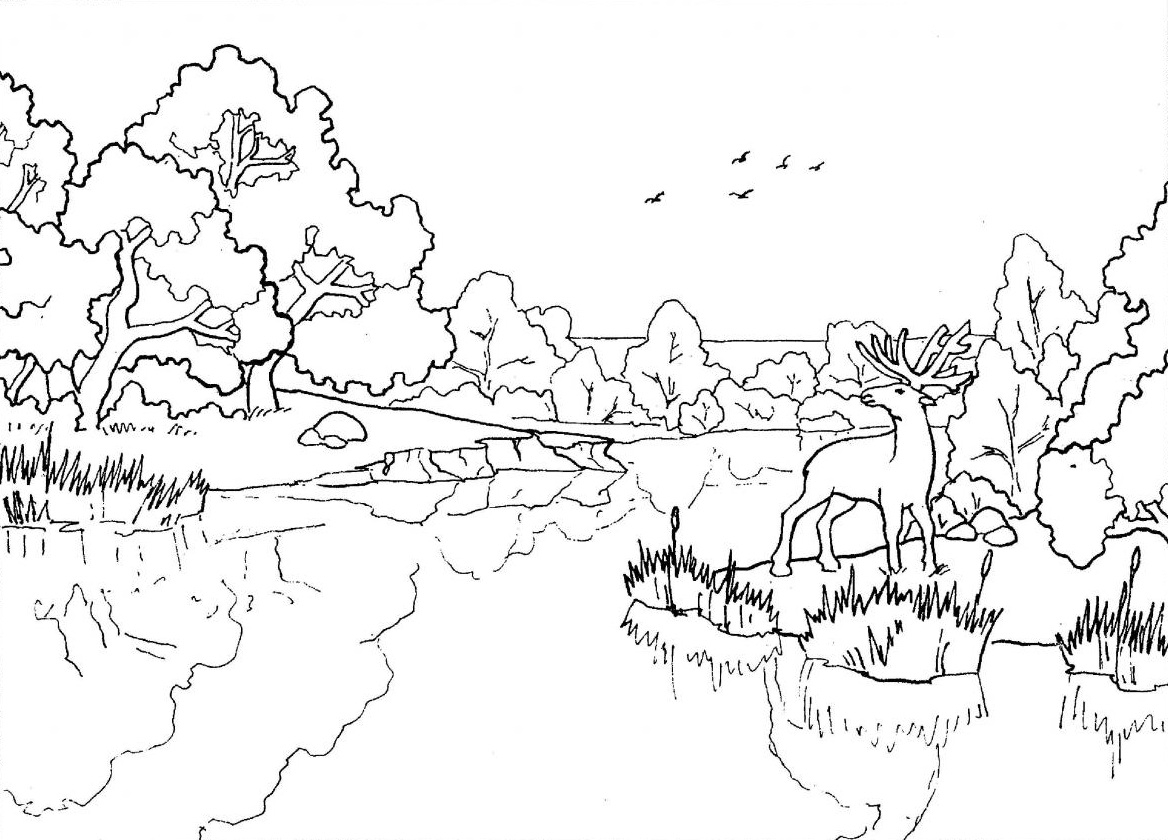 